That silent night! 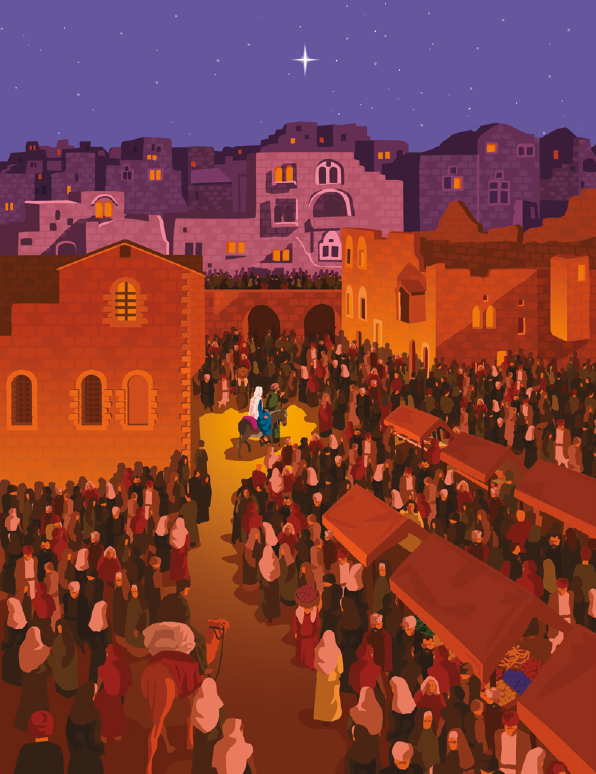 That holy night!The world was hushed and longing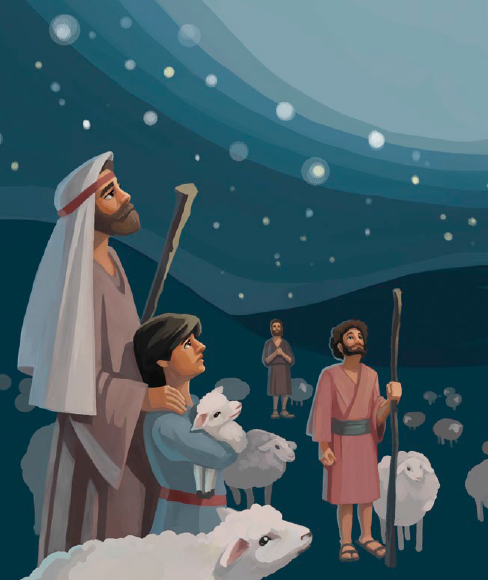 For the gift of God’s eternal lightThat child divine, God’s only son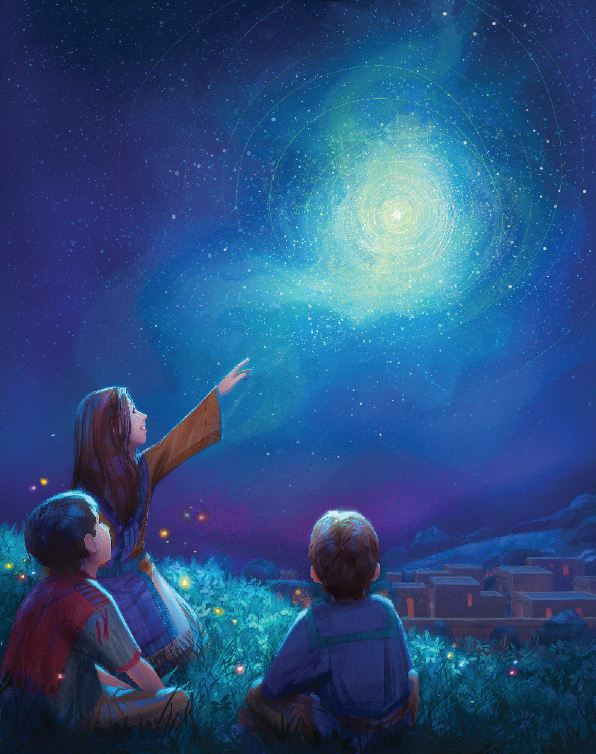 Born this starry night in BethlehemAlleluia, Alleluia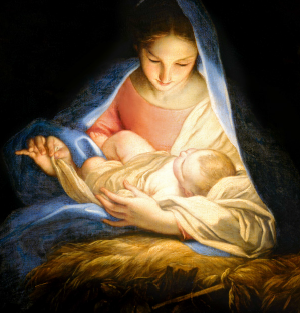 Hearts rejoice in hope and love forever singAlleluia, Alleluia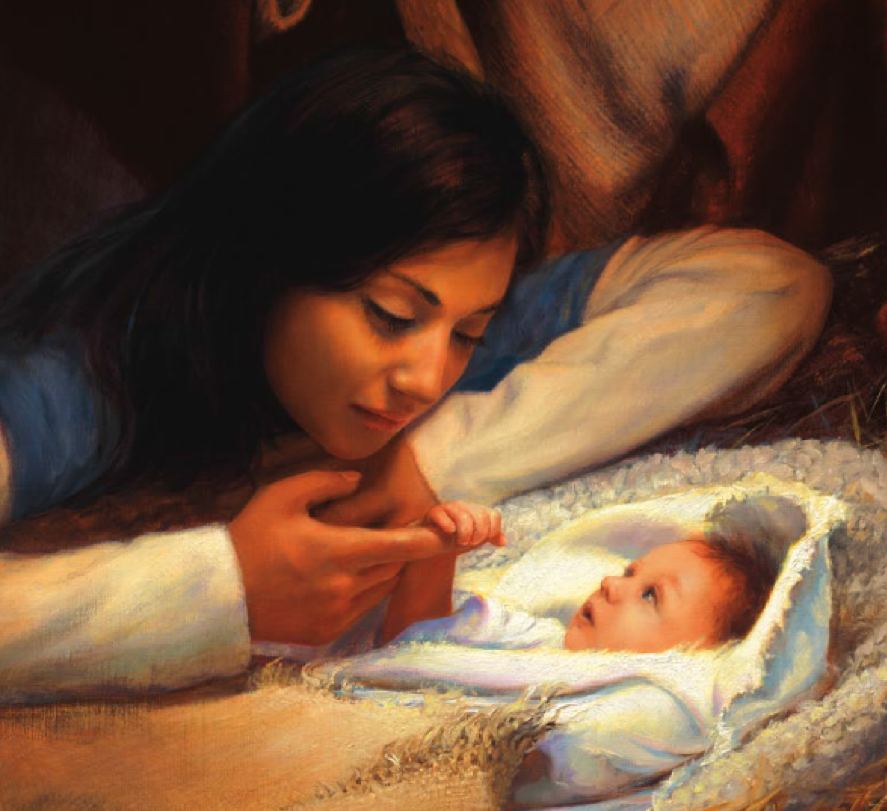 Ever praise and sing for our Eternal KingAlleluia, Alleluia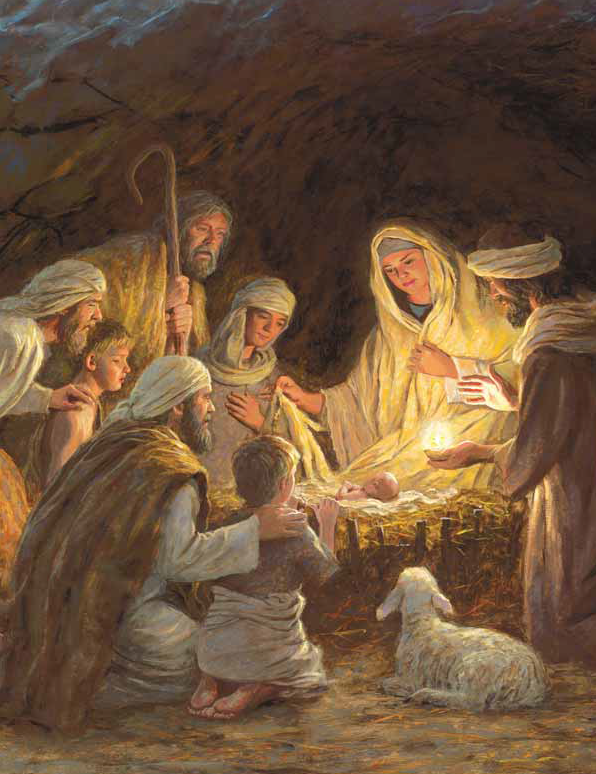 The shepherds came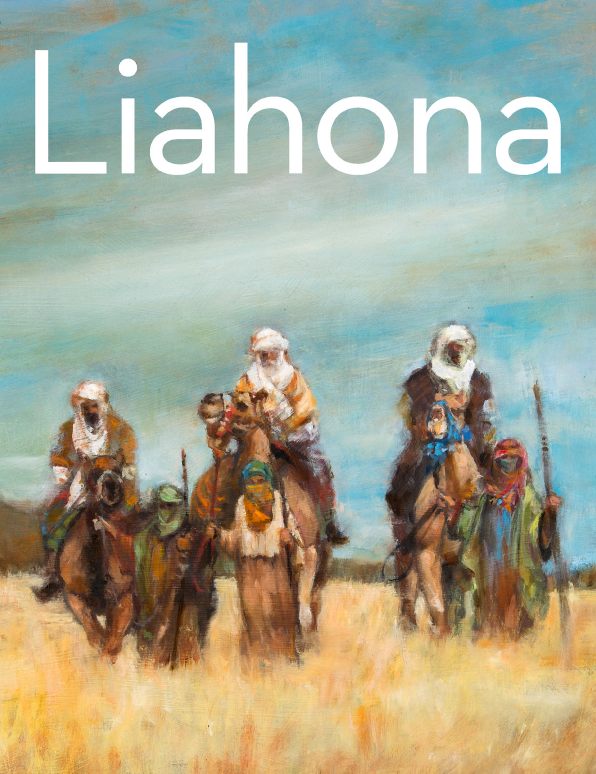 The wise men’s sightTo look upon the precious gift of wonder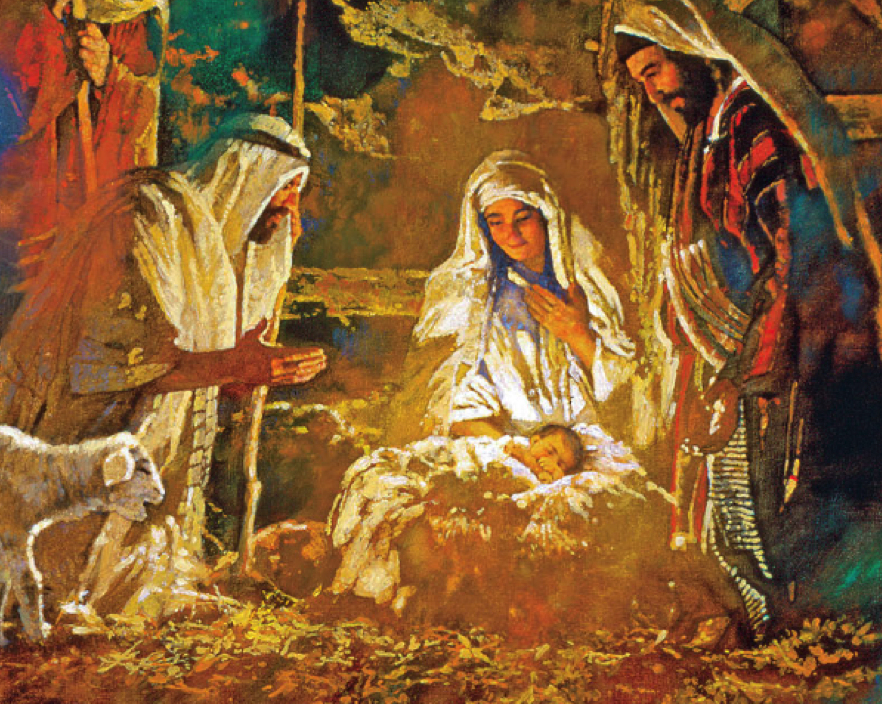 God’s eternal lightThat child divine, God’s only sonBorn this starry night in BethlehemAlleluia, AlleluiaHearts rejoice in hope and love forever singAlleluia, AlleluiaEver praise and sing for our Eternal KingAlleluia, Alleluia